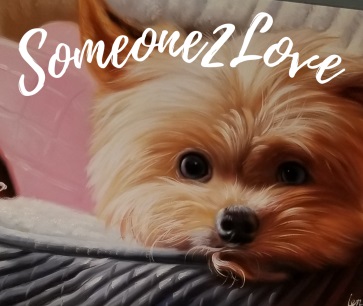 Someone2Love – Volunteer Release FormDate: _____________________First Name: ______________________    Last Name: _______________________Address: ___________________________________________________________City: ___________________________ State: ______   Zip:___________________E-Mail: ____________________________________________________________Home Phone: ______________________ Cell Phone: _______________________Date of Birth: ________________________Emergency Contact Name: ____________________________________________Emergency Contact Phone:_____________________________________________By providing my signature below, I hereby give my consent to perform volunteer services for Someone2Love (S2L). I fully understand and acknowledge that my services are to be performed subject to all rules and regulations. I understand that failure to do so may result in my immediate termination as a volunteer.I acknowledge that my services are provided strictly on a volunteer basis, there are inherent risks of injury, including physical harm caused by animals. On behalf of myself, I hereby release, discharge, and forever hold harmless S2L, its agents, servants, volunteers, and employees from any and all claims, causes of action, damages, or any nature of cause, including costs and attorneys incurred, based on damages or injuries in any way connected with services for S2L, including but not limited to animal bites, accidents, illnesses, or injuries.Signature: _______________________________________ Date: ______________Parent Signature if Minor: ___________________________ Date: _____________